RegeringenUtbildningsdepartementetMed överlämnande av utbildningsutskottets betänkande 2017/18:UbU23 En gymnasieutbildning för alla får jag anmäla att riksdagen denna dag bifallit utskottets förslag till riksdagsbeslut.Stockholm den 23 maj 2018Riksdagsskrivelse2017/18:309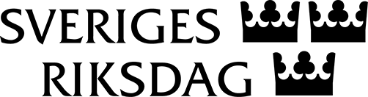 Ewa Thalén FinnéClaes Mårtensson